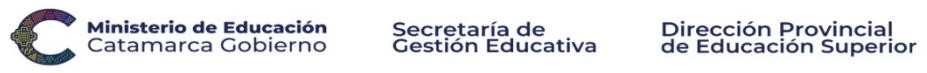 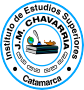 IES “Juan Manuel Chavarría”LISTADO DE ORDEN DE MERITOConcurso Cobertura Interinatos y Suplencias Nivel Superior – Quinto Llamado - Ciclo Lectivo 2022IES “Juan Manuel Chavarría”LISTADO DE ORDEN DE MERITOConcurso Cobertura Interinatos y Suplencias Nivel Superior – Quinto Llamado - Ciclo Lectivo 2022IES “Juan Manuel Chavarría”LISTADO DE ORDEN DE MERITOConcurso Cobertura Interinatos y Suplencias Nivel Superior – Quinto Llamado - Ciclo Lectivo 2022IES “Juan Manuel Chavarría”LISTADO DE ORDEN DE MERITOConcurso Cobertura Interinatos y Suplencias Nivel Superior – Quinto Llamado - Ciclo Lectivo 2022IES “Juan Manuel Chavarría”LISTADO DE ORDEN DE MERITOConcurso Cobertura Interinatos y Suplencias Nivel Superior – Quinto Llamado - Ciclo Lectivo 2022IES “Juan Manuel Chavarría”LISTADO DE ORDEN DE MERITOConcurso Cobertura Interinatos y Suplencias Nivel Superior – Quinto Llamado - Ciclo Lectivo 2022IES “Juan Manuel Chavarría”LISTADO DE ORDEN DE MERITOConcurso Cobertura Interinatos y Suplencias Nivel Superior – Quinto Llamado - Ciclo Lectivo 2022IES “Juan Manuel Chavarría”LISTADO DE ORDEN DE MERITOConcurso Cobertura Interinatos y Suplencias Nivel Superior – Quinto Llamado - Ciclo Lectivo 2022Carrera:  Profesorado de Educación Secundaria de Historia  	 Asignatura: Problemas Educativos Contemporáneos del nivel secundario  		 Curso   4to año 		Carrera:  Profesorado de Educación Secundaria de Historia  	 Asignatura: Problemas Educativos Contemporáneos del nivel secundario  		 Curso   4to año 		Carrera:  Profesorado de Educación Secundaria de Historia  	 Asignatura: Problemas Educativos Contemporáneos del nivel secundario  		 Curso   4to año 		Carrera:  Profesorado de Educación Secundaria de Historia  	 Asignatura: Problemas Educativos Contemporáneos del nivel secundario  		 Curso   4to año 		Carrera:  Profesorado de Educación Secundaria de Historia  	 Asignatura: Problemas Educativos Contemporáneos del nivel secundario  		 Curso   4to año 		Carrera:  Profesorado de Educación Secundaria de Historia  	 Asignatura: Problemas Educativos Contemporáneos del nivel secundario  		 Curso   4to año 		Carrera:  Profesorado de Educación Secundaria de Historia  	 Asignatura: Problemas Educativos Contemporáneos del nivel secundario  		 Curso   4to año 		Carrera:  Profesorado de Educación Secundaria de Historia  	 Asignatura: Problemas Educativos Contemporáneos del nivel secundario  		 Curso   4to año 		N° Orden de MéritoApellido y NombresApellido y NombresTítulosAntecedentesProyecto Académico de TrabajoEntrevistaTotalParra Cortés Pablo RafaelParra Cortés Pablo Rafael727,2   ----------34,2Brizuela Cintia AnahíBrizuela Cintia Anahí726,5   ----------------   ------------33,5Mendoza Rivas María GabrielaMendoza Rivas María Gabriela714,9   --------------  ------------21,9Godoy Pacheco Gastón Maximiliano Godoy Pacheco Gastón Maximiliano 711,3    ------------------------------18,3Vega Carrizo Víctor Vega Carrizo Víctor 106,5 ----------------- -------------16,5Molina Dayana Gisel Molina Dayana Gisel 78,5    -------------   -------------15,5José Ignacio Elizondo (El perfil no responde a los incisos a-b y c de la Disposición 233/22)José Ignacio Elizondo (El perfil no responde a los incisos a-b y c de la Disposición 233/22)FirmFirmFirmFirmFirmaFirmaFirmFirmFirmFirmFirmaFirmaApellido y Nombre EvaluadorProf. Laura Castro Maza DNI 27.077.022                       Apellido y Nombre EvaluadorProf. Laura Castro Maza DNI 27.077.022                       Apellido y Nombre EvaluadorLic. Soledad Monje DNI 25.511.348Apellido y Nombre EvaluadorLic. Soledad Monje DNI 25.511.348Apellido y Nombre EvaluadorProf. Fabiana Rojas DNI 25.117.441Apellido y Nombre EvaluadorProf. Fabiana Rojas DNI 25.117.441San Fernando del Valle de Catamarca,	28 de Octubre 		de 2022.San Fernando del Valle de Catamarca,	28 de Octubre 		de 2022.San Fernando del Valle de Catamarca,	28 de Octubre 		de 2022.San Fernando del Valle de Catamarca,	28 de Octubre 		de 2022.San Fernando del Valle de Catamarca,	28 de Octubre 		de 2022.San Fernando del Valle de Catamarca,	28 de Octubre 		de 2022.San Fernando del Valle de Catamarca,	28 de Octubre 		de 2022.San Fernando del Valle de Catamarca,	28 de Octubre 		de 2022.Nota: estampar con sello oval del IES sobre margen superior derecho del Formulario y consignar firma de los evaluadores con correspondiente aclaración, caso contrario el presente instrumento carecerá de la legitimidad.Nota: estampar con sello oval del IES sobre margen superior derecho del Formulario y consignar firma de los evaluadores con correspondiente aclaración, caso contrario el presente instrumento carecerá de la legitimidad.Nota: estampar con sello oval del IES sobre margen superior derecho del Formulario y consignar firma de los evaluadores con correspondiente aclaración, caso contrario el presente instrumento carecerá de la legitimidad.Nota: estampar con sello oval del IES sobre margen superior derecho del Formulario y consignar firma de los evaluadores con correspondiente aclaración, caso contrario el presente instrumento carecerá de la legitimidad.Nota: estampar con sello oval del IES sobre margen superior derecho del Formulario y consignar firma de los evaluadores con correspondiente aclaración, caso contrario el presente instrumento carecerá de la legitimidad.Nota: estampar con sello oval del IES sobre margen superior derecho del Formulario y consignar firma de los evaluadores con correspondiente aclaración, caso contrario el presente instrumento carecerá de la legitimidad.Nota: estampar con sello oval del IES sobre margen superior derecho del Formulario y consignar firma de los evaluadores con correspondiente aclaración, caso contrario el presente instrumento carecerá de la legitimidad.Nota: estampar con sello oval del IES sobre margen superior derecho del Formulario y consignar firma de los evaluadores con correspondiente aclaración, caso contrario el presente instrumento carecerá de la legitimidad.